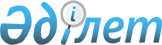 Об утверждении размера базового должностного оклада
					
			Утративший силу
			
			
		
					Постановление Правительства Республики Казахстан от 14 января 2003 года № 8. Утратило силу постановлением Правительства Республики Казахстан от 21 ноября 2011 года № 1359      Сноска. Утратило силу постановлением Правительства РК от 21.11.2011 № 1359.      В целях реализации подпункта 1) пункта 4 Указа Президента Республики Казахстан от 25 марта 2001 года N 575 "О единой системе оплаты труда работников органов Республики Казахстан, содержащихся за счет государственного бюджета" и совершенствования системы оплаты труда работников государственных учреждений, не являющихся государственными служащими, Правительство Республики Казахстан постановляет: 

      1. Установить с 1 января 2003 года размер базового должностного оклада на уровне 5353 тенге для исчисления: 

      должностных окладов и окладов по воинским званиям, доплат за специальные звания и классные чины с применением коэффициентов, а также надбавок за особые условия прохождения службы и компенсаций за вредные и опасные условия труда; 

      должностных окладов (ставок) с применением коэффициентов, 

а также доплат и надбавок за условия труда работников государственных учреждений, не являющихся государственными служащими. 

      2. Настоящее постановление вступает в силу с 1 января 2003 года.       Премьер-Министр 

      Республики Казахстан 
					© 2012. РГП на ПХВ «Институт законодательства и правовой информации Республики Казахстан» Министерства юстиции Республики Казахстан
				